Priprema scenaria za nastavu/van-nastavnu/vanškolsku nastavu koja implementira razvoj ključnih kompetencijaPripremu uradili:Rajka Milatović – profesorica InformatikeDragana Vučinić – profesorica fizikeMarko Pejović – stepen specijaliste matematika i informatikaSnežana Kapor – profesorica razredne nastaveBranka Nikolić – profesorica razredne nastaveMarina Knežević – profesorica razredne nastaveLjiljana Dendić – profesorica razredne nastavePrilog 1                                             PLAKAT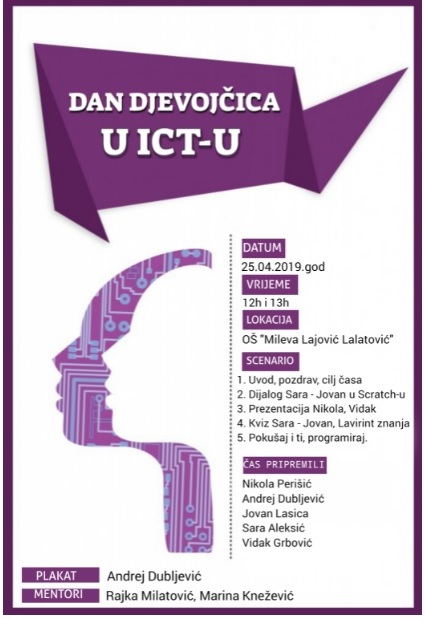 Prilog 2                                        FLAJER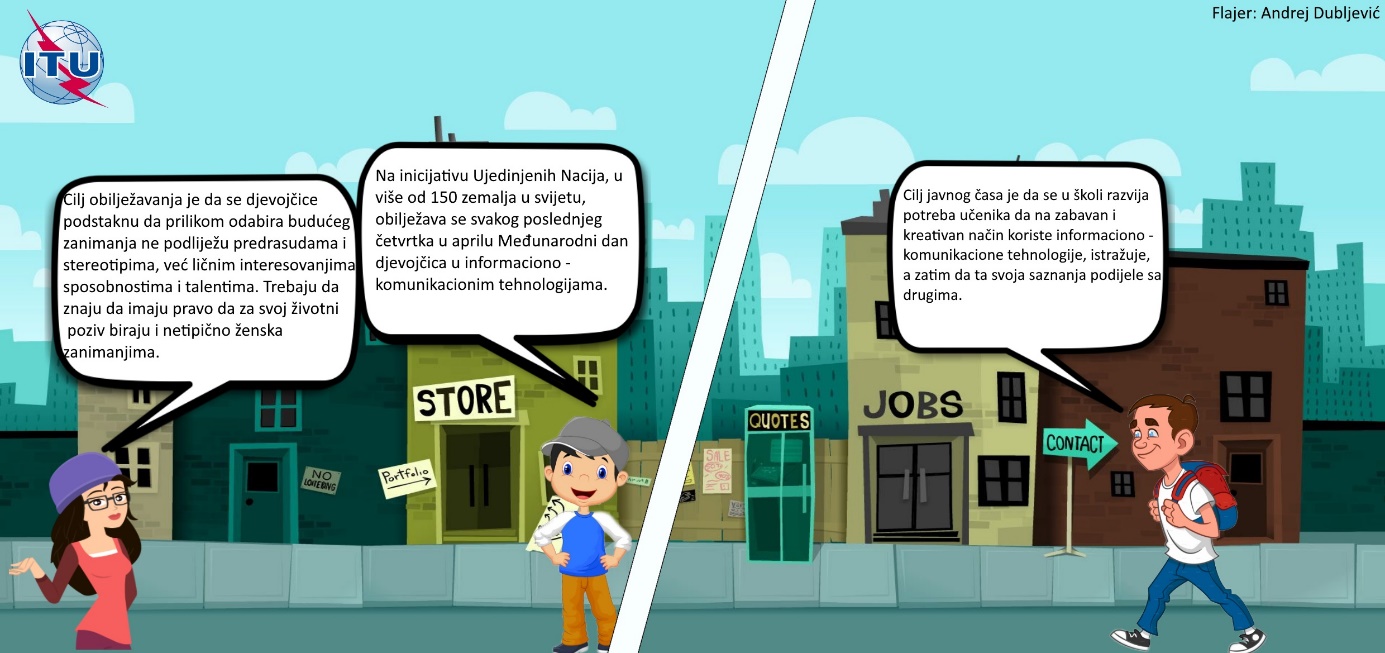 Prilog 3                        Prezentacija   Ejda King Lavlejs                    Prilog 4                              ŠKOLSKO ZVONO (KOD)Prilog 5                     FOTOGRAFIJE SA ČASA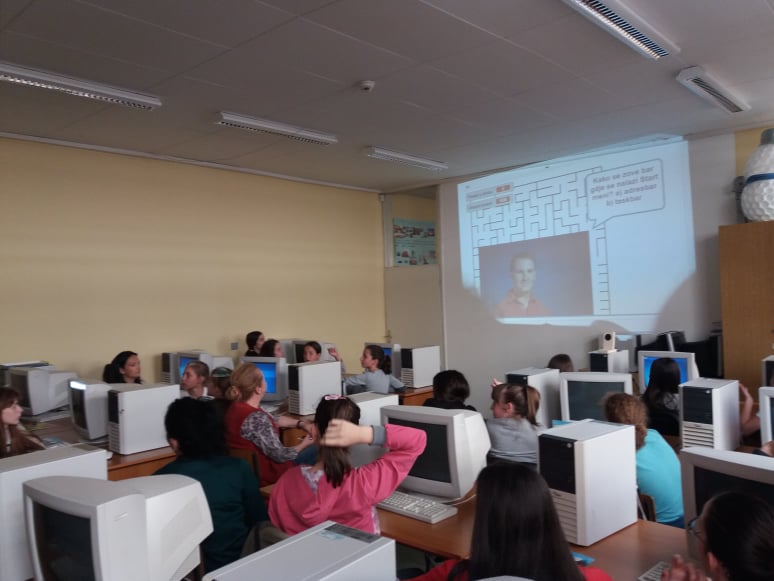 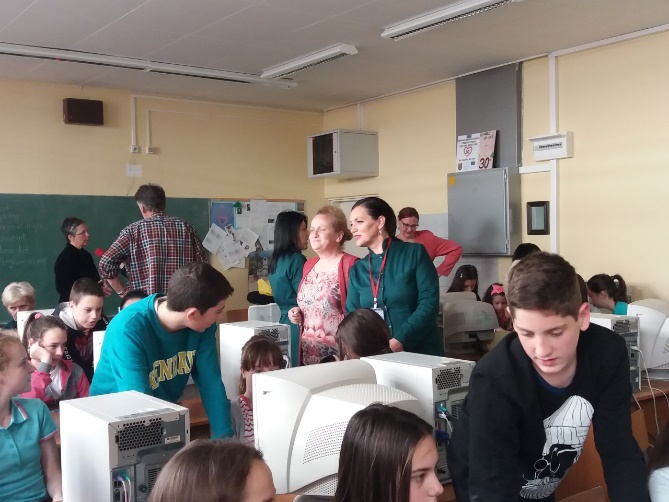 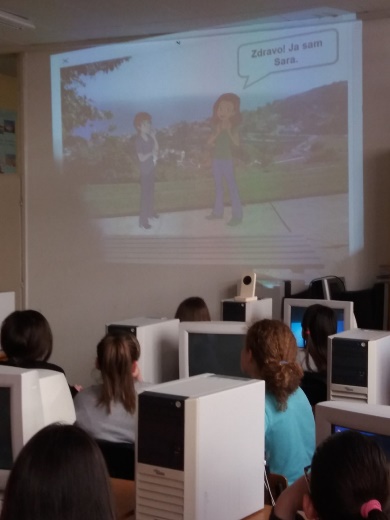 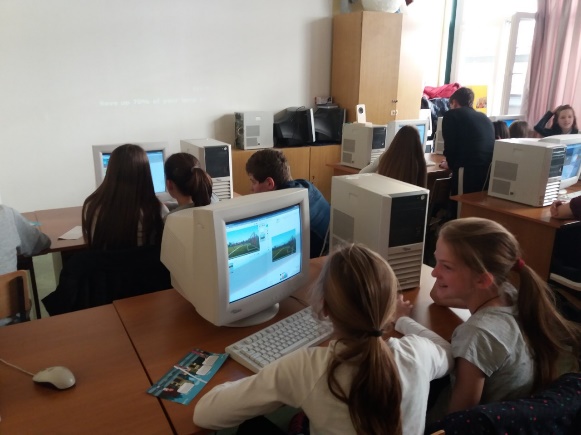 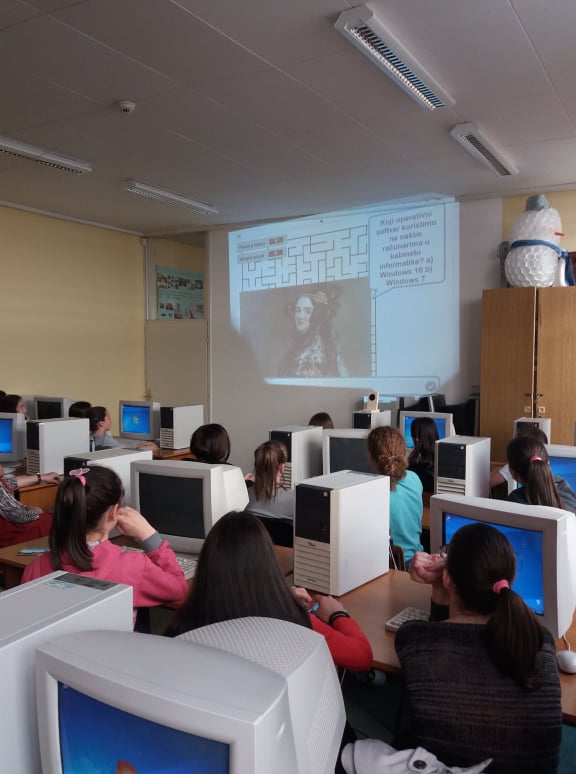 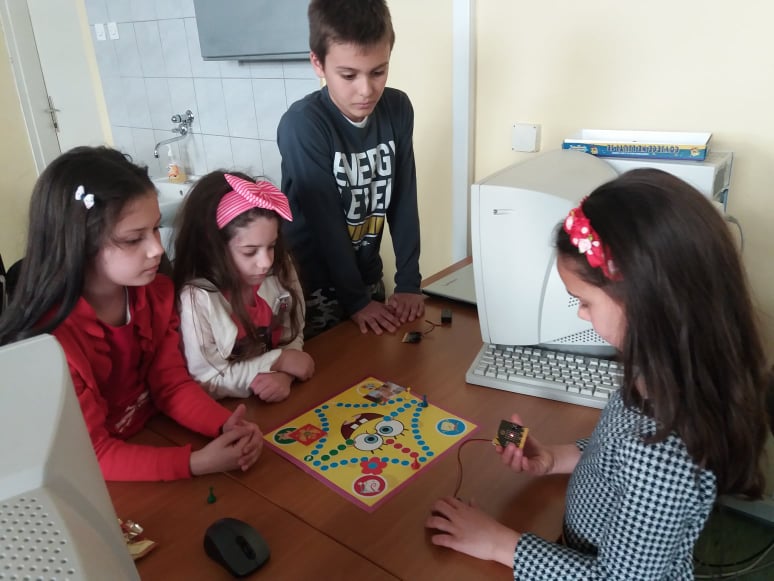 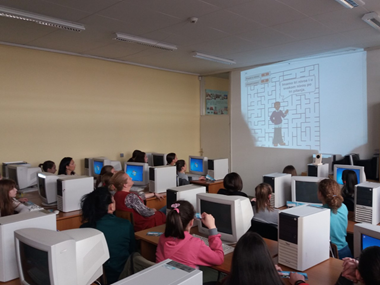 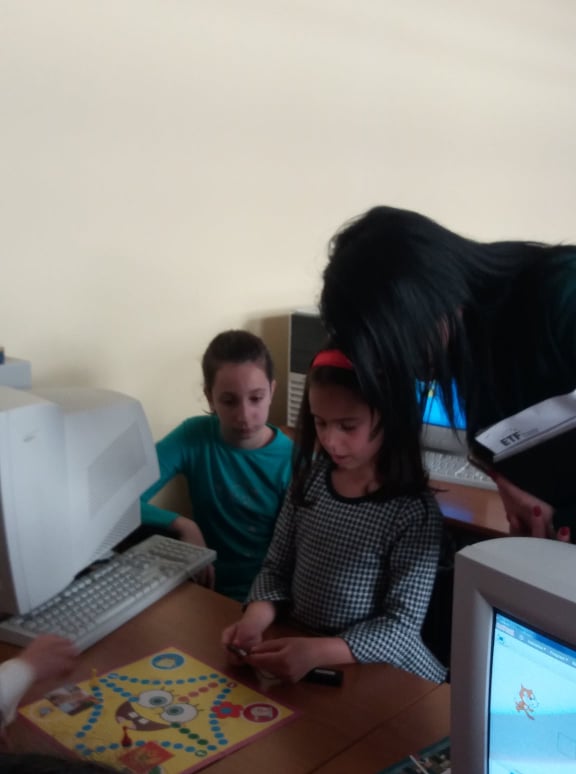 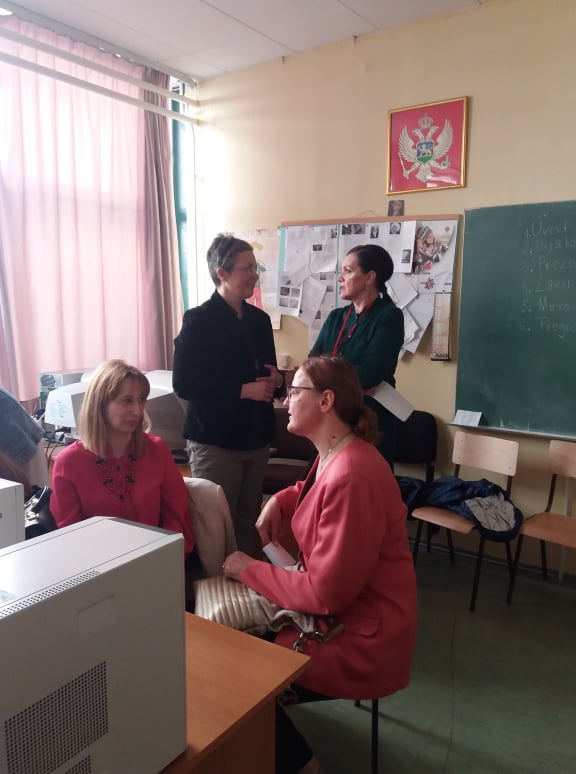 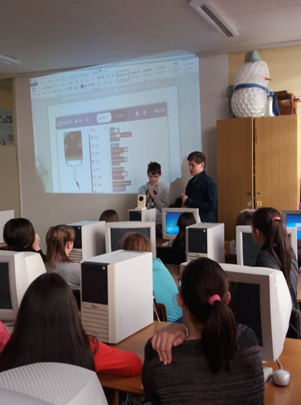 Predmet/predmetiInformatika Vannastavna/vanškolska aktivnost:Programiranje i uređivanje školskog sajtaTema:Međunarodni dan djevojčica u ICT-u  Cilj:Cilj:a) opštiCilj obilježavanja je da se djevojčice podstaknu da prilikom odabira budućeg zanimanja ne podliježu predrasudama i stereotipima, već ličnim interesovanjima, sposobnostima i talentima. Treba da znaju da imaju pravo da za svoj životni poziv biraju  i netipično ženska zanimanjima. b) specifičniCilj javnog časa je da pozovemo kolege i učenike iz drugih škola kako bi se edukovali o upotrebi micro:bitova u nastavi i programiranju, kao i da bi pokazali da postoji potreba učenika da na zabavan i kreativan način koriste informaciono – komunikacione tehnologije, da istražuju, a zatim da ta svoja saznanja podijele sa drugima. Zato smo mi istraživali i odabrali Međunarodni dan djevojčica u ICT-u  kako bi djevojčice zainteresovali za jednu izuzetno zanimljivu oblast koja se nevjerovatnom brzino razvija zadnjih 20 godina. Ishodi učenjaUčenici će moći da primijene multimedijske mogućnosti u programu priklikom kreiranja sopstvenog projekta.Ishodi učenja za ključne kompetencijeKompetencija pismenosti 1.1.5. Komunicira usmeno i pisano koristeći odgovarajući vokabular1.1.6. Upoređuje pojmove i podatke iz različitih izvora2.1.7. Pronalazi, procjenjuje, obrađuje i prezentira razlilčite vrste podataka i informacija koristeći različite vrste izvora podataka i informacija2.1.8. Koristi informacije i podatke da argumentuje svoje tvrdnje upotrebljavajući digitalne tehnologije za obradu teksta, prezentaciju, te pretraživanje i obradu podataka i informacijeMatematička kompetencija i kompetencija u nauci, tehnologiji i inženjerstvu 1.3.1. Koristi osnovne računske operacije sa prirodnim brojevima, matematičke postupke i mjere za rješavanje problema u svakodnevnim životnim situacijama1.3.11. Pokazuje sistematičnost, preciznost i istrajnost u radu i uči na greškama2.3.5. Procjenjuje prednosti i mane opšteprihvaćenih tehnologija prepoznavajući značaj moralnih pitanja za njihovu primjenu i razvojDigitalne kompetencije 1.4.6. Kreira i uređuje jednostavan digitalni sadržaj koristeći različite digitalne alate, 1.4.9. Iskazuje otvorenost i radoznalost prema korištenju digitalno komunikacionih tehnologija i inovacija)2.4.6. Kreira i dijeli digitalni sadržaj i materijale (npr. tekst, tabele, grafički prikaz, slika, prezentacija, audio i video materijal...) koristeći servise i aplikacije i digitalnu tehnologiju za skladištenje podataka2.4.9. Prihvaća digitalno-komunikacione tehnologije i inovacije i njihovo korišćenje na konstruktivan i promišljen načinLična, socijalna i kompetencija učiti kako učiti 1.5.7. Prepoznaje svoje sposobnosti i interesovanja i koristi ih za učenje, lični rast i razvoj uz podršku1.5.20. Iskazuje radoznalost i znatiželju za učenjem2.5.4. Prepoznaje značaj kompetencija za napredak u učenju i lični rast2.5.12. Dijeli znanje i sopstvenog iskustva s drugimaGrađanska kompetencija 1.6.9. Učestvuje u društveno korisnim aktivnostima na nivou razreda i škole2.6.9. Angažuje se dobrovoljno u aktivnostima od javnog i zajedničkog interesa na nivou škole i zajednice2.6.9. Angažuje se dobrovoljno u aktivnostima od javnog i zajedničkog interesa na nivou škole i zajednice2.6.10. Obrazlaže svoje stavove i rješava probleme uspostavljajući kriterijume za vrednovanje različitih mišljenjaPreduzetnička kompetencija1.7.7. Sarađuje sa drugima kako bi se ideje pretočile u aktivnosti1.7.9. Komunicira jasno svoje ideje s drugima2.7.9. Motiviše druge sopstvenim primjerima i aktivno se odnosi prema emocijama drugih razvijajući odgovornost, etičnost i brigu o ljudima i svijetuCiljana grupa:Djevojčice I, V i VIII razredaBroj časova i vremenski period realizacijeDva sata, poslednji četvrtak u apriluScenario i strategije učenjaUvod, Pozdrav, cilj časaDijalog Sara - Jovan u Scratch-uPrezentacija, Nikola, VidakKviz Sara- Jovan, Lavirint znanja u Scratch-uPokušaj i ti, progamirajStrategija (metode): Istraživačka metoda (Učenici su samostalno i uz instrukcije mentora istraživali i prikupljali potrebne informacije ),verbalno – tekstualna metoda (dijalog, diskusija), ilustrativno – demonstrativna, praktičnih radova, kooperativna, interaktivna (razmjena mišljenja među učenicima), ICT metoda.Materijali za podučavanje i učenjeFlajer, plakat (agenda), računar, projektor, micro:bit, PPT, kvizovi, udžbenik, pozivnice.Potrebna materijalnasredstva (uključujući troškovnik, ako je potrebno obezbjediti finansijska sredstva)Izrada plakata, flajera, pozivnica i kupovinu poklona za svu djecu, učesnike časa, prostor, mediji.Očekivani rezultatiMišljenja smo da će ova naša aktivnost u narednom periodu kod djevojčica razviti svijest o značaju digitalnih vještina i osnažiti ih da svoje školovanje nastave u oblastiinformaciono – komunikacionih tehnologija (ICT).Opis sistema procjenjivanjaVršnjačka podrška, dječaci pripremali za djevojčice poklon za njihov praznik, učenici kreatori, prenijeli iskustva i znanja gostima, hrabrili ih da i oni u svojim sredinama urade slično, što su oni i planirali.  EvaluacijaRealizovana aktivnost zabilježena je od strane medija i objavljena na slijedećim sajtovima:1. https://nasasarenaslagalica.wordpress.com/2019/05/10/dan-djevojcica-u-ict-u/2. https://nasasarenaslagalica.wordpress.com/2019/04/23/javni-cas-posvecen-djevojcicama-u-ict-u/3. http://www.rtnk.me/me/crna-gora/odr%C5%BDan-ogledni-%C4%8Cas-u-o%C5%A0-%E2%80%9Cmileva-lajovi%C4%86-lalatovi%C4%86%E2%80%9D/U Microsoft Forms – u kreirali smo upitnik sa linkomhttps://forms.office.com/Pages/ResponsePage.aspx?id=woAqzU7dlEadmHRGsa94-dTudk3a0NJAvHl-jxHJfURUM1BXR0FKUFc1N0syU0hUR1JIVkFIWkFXQi4u,a rezultati upitnika su zabilježeni u slijedećem dokumentu.Kroz evaulaciju realizovanog časa, učesnici su iznijeli svoje stavove, komentare i sugestije. 